                                                                                    05.02.2021      259-01-03-33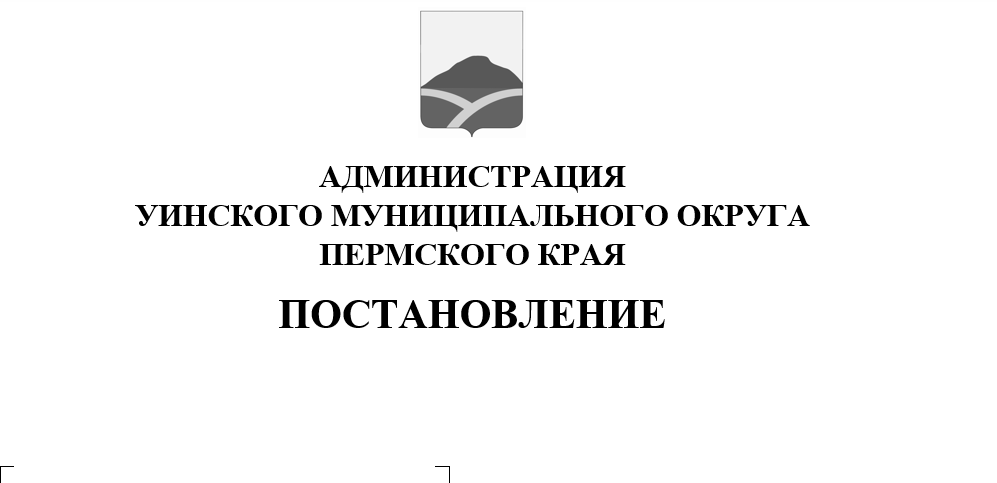 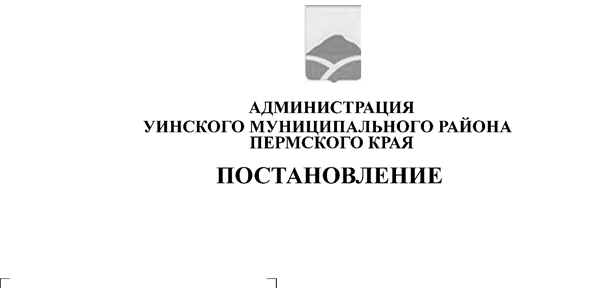 Руководствуясь статьей 81 Бюджетного кодекса Российской Федерации, статьей 18 решения Думы Уинского муниципального округа Пермского края от 08.11.2019 №21 «Об утверждении Положения о бюджетном процессе в Уинском муниципальном округе», администрация Уинского муниципального округа Пермского края ПОСТАНОВЛЯЕТ:1. Внести в постановление администрации Уинского муниципального округа от 24.03.2020 №259-01-03-54 «Об утверждении Положения о порядке использования бюджетных ассигнований резервного фонда администрации Уинского муниципального округа Пермского края», следующие изменения и дополнения:1.1. пункт 1.3 изложить в следующей редакции:«1.3. Бюджетные ассигнования резервного фонда направляются на финансовое обеспечение непредвиденных расходов, в том числе на проведение аварийно-восстановительных работ и иных мероприятий, связанных с ликвидацией последствий стихийных бедствий и других чрезвычайных ситуаций, а также на иные мероприятия, предусмотренные настоящим порядком.»;1.2. пункт 3.1  изложить в следующей редакции:«3.1 Средства резервного фонда выделяются на основании распоряжения администрации Уинского муниципального округа Пермского края (далее – распоряжение), в котором указывается сумма ассигнований и их целевое назначение. Бюджетные ассигнования резервного фонда выделяются главному распорядителю бюджетных средств. В случае если исполнителями мероприятий, указанных в п. 1.3 настоящего Положения, являются муниципальные учреждения, в том числе муниципальные автономные учреждения и муниципальные бюджетные учреждения, по которым принято решение о предоставлении субсидий в соответствии с абзацем вторым пункта 1 статьи 78.1 БК РФ, бюджетные ассигнования резервного фонда передаются главными распорядителями бюджетных средств подведомственным муниципальным учреждениям.Подготовку проекта распоряжения о выделении бюджетных ассигнований из резервного фонда осуществляет финансовое управление администрации Уинского муниципального округа Пермского края. В распоряжении о выделении бюджетных ассигнований указываются: основание принятия соответствующего решения; наименование главного распорядителя бюджетных средств, в распоряжение которого выделяются бюджетные ассигнования резервного фонда (в случае передачи средств муниципальному учреждению дополнительно указывается его наименование); общий объем бюджетных ассигнований, выделяемых из резервного фонда; направление использования бюджетных ассигнований резервного фонда (конкретный объект и вид работ (услуг).Рассмотрение вопроса о возможности, целесообразности и обоснованности выделения бюджетных ассигнований из резервного фонда осуществляется уполномоченной комиссией по предупреждению и ликвидации чрезвычайных ситуаций и обеспечению пожарной безопасности Уинского муниципального округа (далее - КЧС и ОПБ).Основанием для подготовки проекта распоряжения о выделении бюджетных ассигнований является решение (акт, заключение) соответствующей комиссии. К проекту распоряжения о выделении бюджетных ассигнований прилагаются следующие документы:- решение КЧС и ОПБ (при предупреждении или возникновении чрезвычайной или аварийной ситуаций);- сметный расчет (смета), утвержденный руководителем главного распорядителя бюджетных средств;- справка Росгидромета (при ликвидации последствий стихийных бедствий).Материальная помощь физическому лицу, пострадавшему от пожара предоставляется в соответствии с требованиями Положения об оказании материальной помощи гражданам, пострадавшим от пожара.В случае если мероприятия, указанные в пункте 1.3 настоящего Положения, реализуются муниципальными автономными учреждениями, муниципальными бюджетными учреждениями, по которым принято решение о предоставлении субсидий в соответствии с абзацем вторым пункта 1 статьи 78.1 БК РФ, бюджетные ассигнования резервного фонда выделяются главному распорядителю бюджетных средств, осуществляющему по поручению администрации Уинского муниципального округа полномочия и функции учредителя муниципальных учреждений, для финансового обеспечения мероприятий путем предоставления субсидий подведомственным муниципальным бюджетным и автономным учреждениям Уинского муниципального округа, являющимся исполнителями данных мероприятий.»;1.3. пункт 3.2  изложить в следующей редакции:«3.2. Нецелевое использование средств резервного фонда влечет за собой ответственность, установленную действующим законодательством»;1.4. пункт 4.1 дополнить предложением следующего содержания:«При предоставлении субсидий муниципальным автономным и бюджетным учреждениям в соответствии с п.3.1 настоящего Положения главный распорядитель бюджетных средств прилагает к информации об использовании бюджетных ассигнований резервного фонда отчет учреждения об использовании субсидий по форме согласно приложению к настоящему Положению».2. Настоящее постановление вступает в силу со дня обнародования, подлежит размещению на официальном сайте администрации Уинского муниципального округа в сети «Интернет» и распространяется на правоотношения, возникшие с 01 января 2021 года.3. Контроль над исполнением настоящего постановления возложить на начальника финансового управления администрации Уинского муниципального округа Пермского края Хомякову Л.А.Глава муниципального округа -глава администрации Уинского муниципального округа                                                                  А.Н.ЗелёнкинПриложениек Положению о порядке использования  бюджетных ассигнований резервного фонда ИНФОРМАЦИЯоб использовании бюджетных ассигнований резервного фонда бюджетными учреждениямипо распоряжению администрации Уинского муниципального округа Пермского краяот __________________ N _________________________________________________________________________(наименование главного распорядителя бюджетных средств)по состоянию на _____________________(руб.)Руководитель _____________________Главный бухгалтер _____________________                 Дата ______________NНаправление расходования средств резервного фонда в соответствии с распоряжением/Наименование субсидии на иные цели (АУ, БУ)Объем бюджетных ассигнований, выделенных из резервного фонда/Поступило средств (АУ, БУ)Кассовый расход/Произведено расходов (АУ, БУ)Документы, подтверждающие возникновение бюджетных обязательств (муниципальный контракт, договор и другое)/Документы, подтверждающие возникновение обязательств (договор и другое) (АУ, БУ)Остаток неиспользованных бюджетных ассигнований/Остаток неиспользованных средств на конец отчетного периода (АУ, БУ)Сумма неисполненных бюджетных обязательств/Сумма неисполненных обязательств (АУ, БУ)Остаток бюджетных ассигнований, подлежащих закрытию/Остаток средств, подлежащих возврату (АУ, БУ)123456 = 3 - 478 = 6 - 7